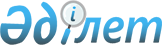 Бородулиха аудандық мәслихатының 2021 жылғы 24 желтоқсандағы № 12-2-VII "2022-2024 жылдарға арналған аудандық бюджет туралы" шешіміне өзгерістер енгізу туралыШығыс Қазақстан облысы Бородулиха аудандық мәслихатының 2022 жылғы 29 наурыздағы № 16-6-VII шешімі
      Бородулиха аудандық мәслихаты ШЕШТІ:
      1. Бородулиха аудандық мәслихатының 2021 жылғы 24 желтоқсандағы № 12-2-VII "2022-2024 жылдарға арналған аудандық бюджет туралы" шешіміне (Нормативтік құқықтық актілерді мемлекеттік тіркеу тізілімінде № 26158 болып тіркелген) мынадай өзгерістер енгізілсін:
      1-тармақ келесі редакцияда жазылсын:
      "1. 2022-2024 жылдарға арналған аудандық бюджет тиісінше 1, 2, 3- қосымшаларға сәйкес, соның ішінде 2022 жылға мынадай көлемдерде бекітілсін:
      1) кірістер – 3543288,4 мың теңге, соның ішінде:
      салықтық түсімдер – 1581303 мың теңге;
      салықтық емес түсімдер – 6451 мың теңге;
      негізгі капиталды сатудан түсетін түсімдер – 0 теңге;
      трансферттер түсімі – 1955534,4 мың теңге;
      2) шығындар – 3811739,3 мың теңге;
      3) таза бюджеттік кредиттеу – 41321 мың теңге, соның ішінде:
      бюджеттік кредиттер – 91890 мың теңге;
      бюджеттік кредиттерді өтеу – 50569 мың теңге;
      4) қаржы активтерімен операциялар бойынша сальдо – 0 теңге, соның ішінде:
      қаржы активтерін сатып алу – 0 теңге;
      мемлекеттің қаржы активтерін сатудан түсетін түсімдер – 0 теңге;
      5) бюджет тапшылығы (профициті) – - 309771,9 мың теңге;
      6) бюджет тапшылығын қаржыландыру (профицитін пайдалану) – 309771,9 мың теңге, соның ішінде:
      қарыздар түсімі – 91890 мың теңге;
      қарыздарды өтеу – 50569 мың теңге;
      бюджет қаражатының пайдаланылатын қалдықтары – 268450,9 мың теңге.";
      7-тармақ жаңа редакцияда жазылсын:
      "7. Заңнаманың өзгеруіне байланысты 2022 жылға арналған аудандық бюджетте жоғары тұрған бюджеттің шығындарын өтеуге төмен тұрған бюджеттен ағымдағы нысаналы трансферттерді бөлу 182996 мың теңге сомасында қарастырылсын.";
      8-тармақ жаңа редакцияда жазылсын:
      "8. 2022 жылға арналған аудандық бюджетте республикалық бюджеттен және Қазақстан Республикасының Ұлттық қорынан 778368 мың теңге сомасында ағымдағы нысаналы трансферттер көзделсін.";
      10-тармақ жаңа редакцияда жазылсын:
      "10. 2022 жылға арналған аудандық бюджетте облыстық бюджеттен ағымдағы нысаналы трансферттер 321072 мың теңге сомасында көзделсін.";
      көрсетілген шешімнің 1-қосымшасы осы шешімнің қосымшасына сәйкес жаңа редакцияда жазылсын.
      2. Осы шешім 2022 жылғы 1 қаңтардан бастап қолданысқа енгізіледі. 2022 жылға арналған аудандық бюджеті
					© 2012. Қазақстан Республикасы Әділет министрлігінің «Қазақстан Республикасының Заңнама және құқықтық ақпарат институты» ШЖҚ РМК
				Бородулиха аудандық 
мәслихатының
2021 жылғы 24 желтоқсандағы
№ 12-2-VII шешіміне
қосымшаБородулиха аудандық 
мәслихатының
2022 жылғы 29 наурыздағы
№ 16-6-VII шешіміне
қосымша
Санаты
Санаты
Санаты
Санаты
Санаты
Барлығы кірістер (мың теңге)
Сыныбы
Сыныбы
Сыныбы
Сыныбы
Барлығы кірістер (мың теңге)
Ішкі сыныбы
Ішкі сыныбы
Ішкі сыныбы
Барлығы кірістер (мың теңге)
Кiрiстер атауы
Кiрiстер атауы
Барлығы кірістер (мың теңге)
I.КІРІСТЕР
I.КІРІСТЕР
3543288,4
1
Салықтық түсiмдер
Салықтық түсiмдер
1581303
01
Табыс салығы
Табыс салығы
734805
1
Корпоративтік табыс салығы
Корпоративтік табыс салығы
82280
2
Жеке табыс салығы
Жеке табыс салығы
652525
03
Әлеуметтiк салық
Әлеуметтiк салық
481387
1
Әлеуметтiк салық 
Әлеуметтiк салық 
481387
04
Меншікке салынатын салықтар
Меншікке салынатын салықтар
322931
1
Мүлiкке салынатын салықтар
Мүлiкке салынатын салықтар
321900
3
Жер салығы
Жер салығы
1031
05
Тауарларға, жұмыстарға және қызметтерге салынатын iшкi салықтар
Тауарларға, жұмыстарға және қызметтерге салынатын iшкi салықтар
36180
2
Акциздер
Акциздер
4200
3
Табиғи және басқа да ресурстарды пайдаланғаны үшiн түсетiн түсiмдер
Табиғи және басқа да ресурстарды пайдаланғаны үшiн түсетiн түсiмдер
19823
4
Кәсiпкерлiк және кәсiби қызметті жүргізгені үшiн алынатын алымдар
Кәсiпкерлiк және кәсiби қызметті жүргізгені үшiн алынатын алымдар
12157
08
Заңдық маңызы бар әрекеттерді жасағаны және (немесе) оған уәкiлеттiгi бар мемлекеттiк органдар немесе лауазымды адамдар құжаттар бергені үшiн алынатын мiндеттi төлемдер
Заңдық маңызы бар әрекеттерді жасағаны және (немесе) оған уәкiлеттiгi бар мемлекеттiк органдар немесе лауазымды адамдар құжаттар бергені үшiн алынатын мiндеттi төлемдер
6000
1
Мемлекеттік баж
Мемлекеттік баж
6000
2
Салықтық емес түсімдер
Салықтық емес түсімдер
6451
01
Мемлекеттiк меншiктен түсетiн кiрiстер
Мемлекеттiк меншiктен түсетiн кiрiстер
1422
5
Мемлекет меншігіндегі мүлікті жалға беруден түсетін кірістер
Мемлекет меншігіндегі мүлікті жалға беруден түсетін кірістер
1365
7
Мемлекеттік бюджеттен берілген кредиттер бойынша сыйақылар
Мемлекеттік бюджеттен берілген кредиттер бойынша сыйақылар
57
06
Басқа да салықтық емес түсімдер
Басқа да салықтық емес түсімдер
5029
1
Басқа да салықтық емес түсімдер
Басқа да салықтық емес түсімдер
5029
3
Негізгі капиталды сатудан түсетін түсімдер
Негізгі капиталды сатудан түсетін түсімдер
0
4
Трансферттер түсімі
Трансферттер түсімі
1955534,4
01
Төмен тұрған мемлекеттiк басқару органдарынан трансферттер 
Төмен тұрған мемлекеттiк басқару органдарынан трансферттер 
2361,4
3
Аудандық маңызы бар қалалардың, ауылдардың, кенттердің, ауылдық округтардың бюджеттерінен трансферттер
Аудандық маңызы бар қалалардың, ауылдардың, кенттердің, ауылдық округтардың бюджеттерінен трансферттер
2361,4
02
Мемлекеттiк басқарудың жоғары тұрған органдарынан түсетiн трансферттер
Мемлекеттiк басқарудың жоғары тұрған органдарынан түсетiн трансферттер
1953173
2
Облыстық бюджеттен түсетiн трансферттер
Облыстық бюджеттен түсетiн трансферттер
1953173
Функционалдық топ
Функционалдық топ
Функционалдық топ
Функционалдық топ
Функционалдық топ
Барлығы шығындар (мың теңге)
Кіші функция
Кіші функция
Кіші функция
Кіші функция
Барлығы шығындар (мың теңге)
Бюджеттік бағдарламалардың әкімшісі
Бюджеттік бағдарламалардың әкімшісі
Бюджеттік бағдарламалардың әкімшісі
Барлығы шығындар (мың теңге)
Бағдарлама
Бағдарлама
Барлығы шығындар (мың теңге)
Атауы
Барлығы шығындар (мың теңге)
II. ШЫҒЫНДАР
3811739,3
01
Жалпы сипаттағы мемлекеттiк көрсетілетін қызметтер
1262528
1
Мемлекеттi басқарудың жалпы функцияларын орындайтын өкiлдi, атқарушы және басқа органдар
273213
112
Аудан (облыстық маңызы бар қала) мәслихатының аппараты 
47323
001
Аудан (облыстық маңызы бар қала) мәслихатының қызметiн қамтамасыз ету жөніндегі қызметтер
47323
122
Аудан (облыстық маңызы бар қала) әкiмiнiң аппараты 
225890
001
Аудан (облыстық маңызы бар қала) әкiмiнiң қызметiн қамтамасыз ету жөніндегі қызметтер
219768
003
Мемлекеттік органның күрделі шығыстары
1300
113
Төменгі тұрған бюджеттерге берілетін нысаналы ағымдағы трансферттер
4822
2
Қаржылық қызмет
293018
452
Ауданның (облыстық маңызы бар қаланың) қаржы бөлімі
293018
001
Ауданның (облыстық маңызы бар қаланың) бюджетін орындау және коммуналдық меншігін басқару саласындағы мемлекеттік саясатты іске асыру жөніндегі қызметтер
37980,6
003
Салық салу мақсатында мүлікті бағалауды жүргізу
2004,4
010
Жекешелендіру, коммуналдық меншікті басқару, жекешелендіруден кейінгі қызмет және осыған байланысты дауларды реттеу
100
113
Төменгі тұрған бюджеттерге берілетін нысаналы ағымдағы трансферттер
252933
5
Жоспарлау және статистикалық қызмет
31667
453
Ауданның (облыстық маңызы бар қаланың) экономика және бюджеттік жоспарлау бөлімі
31667
001
Экономикалық саясатты, мемлекеттік жоспарлау жүйесін қалыптастыру және дамыту саласындағы мемлекеттік саясатты іске асыру жөніндегі қызметтер
30356
004
Мемлекеттік органның күрделі шығыстары
1311
9
Жалпы сипаттағы өзге де мемлекеттiк қызметтер
664630
454
Ауданның (облыстық маңызы бар қаланың) кәсіпкерлік және ауыл шаруашылығы бөлімі
45588
001
Жергілікті деңгейде кәсіпкерлікті және ауыл шаруашылығын дамыту саласындағы мемлекеттік саясатты іске асыру жөніндегі қызметтер
45588
458
Ауданның (облыстық маңызы бар қаланың) тұрғын үй-коммуналдық шаруашылығы, жолаушылар көлігі және автомобиль жолдары бөлімі
567216
001
Жергілікті деңгейде тұрғын үй-коммуналдық шаруашылығы, жолаушылар көлігі және автомобиль жолдары саласындағы мемлекеттік саясатты іске асыру жөніндегі қызметтер
35990
113
Төменгі тұрған бюджеттерге берілетін нысаналы ағымдағы трансферттер
531226
801
Ауданның (облыстық маңызы бар қаланың) жұмыспен қамту, әлеуметтік бағдарламалар және азаматтық хал актілерін тіркеу бөлімі
51826
001
Жергілікті деңгейде жұмыспен қамту, әлеуметтік бағдарламалар және азаматтық хал актілерін тіркеу саласындағы мемлекеттік саясатты іске асыру жөніндегі қызметтер
51826
02
Қорғаныс
23119
1
Әскери мұқтаждар
16338
122
Аудан (облыстық маңызы бар қала) әкiмiнiң аппараты 
16338
005
Жалпыға бiрдей әскери мiндеттi атқару шеңберiндегi iс-шаралар
16338
2
Төтенше жағдайлар жөнiндегi жұмыстарды ұйымдастыру
6781
122
Аудан (облыстық маңызы бар қала) әкiмiнiң аппараты
6781
006
Аудан (облыстық маңызы бар қала) ауқымындағы төтенше жағдайлардың алдын алу және оларды жою
4964
007
Аудандық (қалалық) ауқымдағы дала өрттерінің, сондай-ақ мемлекеттік өртке қарсы қызмет органдары құрылмаған елді мекендерге өрттердің алдын алу және оларды сөндіру жөніндегі іс-шаралар
1817
06
Әлеуметтiк көмек және әлеуметтiк қамсыздандыру
666600
1
Әлеуметтiк қамсыздандыру
140024
801
Ауданның (облыстық маңызы бар қаланың) жұмыспен қамту, әлеуметтік бағдарламалар және азаматтық хал актілерін тіркеу бөлімі
140024
010
Мемлекеттік атаулы әлеуметтік көмек
140024
2
Әлеуметтік көмек
476236
801
Ауданның (облыстық маңызы бар қаланың) жұмыспен қамту, әлеуметтік бағдарламалар және азаматтық хал актілерін тіркеу бөлімі
476236
004
Жұмыспен қамту бағдарламасы
107274
006
Ауылдық жерлерде тұратын денсаулық сақтау, білім беру, әлеуметтік қамтамасыз ету, мәдениет, спорт және ветеринар мамандарына отын сатып алуға Қазақстан Республикасының заңнамасына сәйкес әлеуметтік көмек көрсету
55114
007
Тұрғын үйге көмек көрсету
24971
009
Үйден тәрбиеленіп оқытылатын мүгедек балаларды материалдық қамтамасыз ету
3529
011
Жергiлiктi өкiлеттi органдардың шешiмi 
бойынша мұқтаж азаматтардың жекелеген топтарына әлеуметтiк көмек
46529
015
Зейнеткерлер мен мүгедектерге әлеуметтiк қызмет көрсету аумақтық орталығы
168859
017
Оңалтудың жеке бағдарламасына сәйкес мұқтаж мүгедектердi мiндеттi гигиеналық құралдармен қамтамасыз ету, қозғалуға қиындығы бар бірінші топтағы мүгедектерге жеке көмекшінің және есту бойынша мүгедектерге қолмен көрсететiн тіл маманының қызметтерін ұсыну
14235
023
Жұмыспен қамту орталықтарының қызметін қамтамасыз ету
55725
9
Әлеуметтік көмек және әлеуметтік қамтамасыз ету салаларындағы өзге де қызметтер
50340
801
Ауданның (облыстық маңызы бар қаланың) жұмыспен қамту, әлеуметтік бағдарламалар және азаматтық хал актілерін тіркеу бөлімі
50340
018
Жәрдемақыларды және басқа да әлеуметтік төлемдерді есептеу, төлеу мен жеткізу бойынша қызметтерге ақы төлеу
3323
050
Қазақстан Республикасында мүгедектердің құқықтарын қамтамасыз етуге және өмір сүру сапасын жақсарту
47017
07
Тұрғын үй-коммуналдық шаруашылық
645040
1
Тұрғын үй шаруашылығы
18331
458
Ауданның (облыстық маңызы бар қаланың) тұрғын үй-коммуналдық шаруашылығы, жолаушылар көлігі және автомобиль жолдары бөлімі
2445
004
Азаматтардың жекелеген санаттарын тұрғын үймен қамтамасыз ету
2445
466
Ауданның (облыстық маңызы бар қаланың) сәулет, қала құрылысы және құрылыс бөлімі
15886
004
Инженерлік-коммуникациялық инфрақұрылымды жобалау, дамыту және (немесе) жайластыру
15886
2
Коммуналдық шаруашылық
626709
458
Ауданның (облыстық маңызы бар қаланың) тұрғын үй-коммуналдық шаруашылығы, жолаушылар көлігі және автомобиль жолдары бөлімі
57920
012
Сумен жабдықтау және су бұру жүйесінің жұмыс істеуі
52920
028
Коммуналдық шаруашылығын дамыту
5000
466
Ауданның (облыстық маңызы бар қаланың) сәулет, қала құрылысы және құрылыс бөлімі
568789
058
Елді мекендердегі сумен жабдықтау және су бұру жүйелерін дамыту
568789
08
Мәдениет, спорт, туризм және ақпараттық кеңiстiк
292649
1
Мәдениет саласындағы қызмет
100625
457
Ауданның (облыстық маңызы бар қаланың) мәдениет, тілдерді дамыту, дене шынықтыру және спорт бөлімі
100625
003
Мәдени - демалыс жұмысын қолдау
100625
2
Спорт
5880
457
Ауданның (облыстық маңызы бар қаланың) мәдениет, тілдерді дамыту, дене шынықтыру және спорт бөлімі
5880
008
Ұлттық және бұқаралық спорт түрлерін дамыту
1785
009
Аудандық (облыстық маңызы бар қалалық) деңгейде спорттық жарыстар өткiзу
1260
010
Әртүрлi спорт түрлерi бойынша аудан (облыстық маңызы бар қала) құрама командаларының мүшелерiн дайындау және олардың облыстық спорт жарыстарына қатысуы
2835
3
Ақпараттық кеңістік
96811
456
Ауданның (облыстық маңызы бар қаланың) iшкi саясат бөлiмi
14650
002
Мемлекеттiк ақпараттық саясат жүргiзу жөніндегі қызметтер
14650
457
Ауданның (облыстық маңызы бар қаланың) мәдениет, тілдерді дамыту, дене шынықтыру және спорт бөлімі
82161
006
Аудандық (қалалық) кiтапханалардың жұмыс iстеуi
62935
007
Мемлекеттiк тiлдi және Қазақстан халықының басқа да тiлдерiн дамыту
19226
9
Мәдениет, спорт, туризм және ақпараттық кеңiстiктi ұйымдастыру жөнiндегi өзге де қызметтер
89333
456
Ауданның (облыстық маңызы бар қаланың) iшкi саясат бөлiмi
44728
001
Жергілікті деңгейде ақпарат, мемлекеттілікті нығайту және азаматтардың әлеуметтік сенімділігін қалыптастыру саласында мемлекеттік саясатты іске асыру жөніндегі қызметтер
27842
003
Жастар саясаты саласында іс-шараларды іске асыру
16886
457
Ауданның (облыстық маңызы бар қаланың) мәдениет, тілдерді дамыту, дене шынықтыру және спорт бөлімі
44605
001
Жергілікті деңгейде мәдениет, тілдерді дамыту, дене шынықтыру және спорт саласында мемлекеттік саясатты іске асыру жөніндегі қызметтер
27332
032
Ведомстволық бағыныстағы мемлекеттік мекемелер мен ұйымдардың күрделі шығыстары
1500
113
Төменгі тұрған бюджеттерге берілетін нысаналы ағымдағы трансферттер
15773
10
Ауыл, су орман, балық шаруашылығы, ерекше қорғалатын табиғи аумақтар, қоршаған ортаны және жануарлар дүниесін қорғау, жер қатынастары
50939
6
Жер қатынастары
22177
463
Ауданның (облыстық маңызы бар қаланың) жер қатынастары бөлiмi
22177
001
Аудан (облыстық маңызы бар қала) аумағында жер қатынастарын реттеу саласындағы мемлекеттік саясатты іске асыру жөніндегі қызметтер
22177
9
Ауыл, су, орман, балық шаруашылығы және қоршаған ортаны қорғау мен жер қатынастары саласындағы басқа да қызметтер
28762
453
Ауданның (облыстық маңызы бар қаланың) экономика және бюджеттік жоспарлау бөлімі
28762
099
Мамандарға әлеуметтік қолдау көрсету жөніндегі шараларды іске асыру
28762
11
Өнеркәсiп, сәулет, қала құрылысы және құрылыс қызметi
24552
2
Сәулет, қала құрылысы және құрылыс қызметi
24552
466
Ауданның (облыстық маңызы бар қаланың) сәулет, қала құрылысы және құрылыс бөлімі
24552
001
Құрылыс, облыс қалаларының, аудандарының және елді мекендердің сәулеттік бейнесін жақсарту саласындағы мемлекеттік саясатты іске асыру және ауданның (облыстық маңызы бар қаланың) аумағын оңтайлы және тиімді қала құрылыстық игеруді қамтамасыз ету жөніндегі қызметтер
24552
12
Көлiк және коммуникация
268835,3
1
Автомобиль көлiгi
268835,3
458
Ауданның (облыстық маңызы бар қаланың) тұрғын үй-коммуналдық шаруашылығы, жолаушылар көлігі және автомобиль жолдары бөлімі
268835,3
023
Автомобиль жолдарының жұмыс iстеуiн қамтамасыз ету
90941,3
045
Аудандық маңызы бар автомобиль жолдарын және елді-мекендердің көшелерін күрделі және орташа жөндеу
177894
13
Басқалар
34327
9
Басқалар
34327
452
Ауданның (облыстық маңызы бар қаланың) қаржы бөлiмi
34327
012
Ауданның (облыстық маңызы бар қаланың) жергiлiктi атқарушы органының резервi
34327
14
Борышқа қызмет көрсету
17068
1
Борышқа қызмет көрсету
17068
452
Ауданның (облыстық маңызы бар қаланың) қаржы бөлімі
17068
013
Жергілікті атқарушы органдардың облыстық бюджеттен қарыздар бойынша сыйақылар мен өзге де төлемдерді төлеу бойынша борышына қызмет көрсету
17068
15
Трансферттер
526082
1
Трансферттер
526082
452
Ауданның (облыстық маңызы бар қаланың) қаржы бөлімі
526082
006
Пайдаланылмаған (толық пайдаланылмаған) нысаналы трансферттерді қайтару
763
024
Заңнаманы өзгертуге байланысты жоғары тұрған бюджеттің шығындарын өтеуге төменгі тұрған бюджеттен ағымдағы нысаналы трансферттер
182996
038
Субвенциялар
341060
054
Қазақстан Республикасының Ұлттық қорынан берілетін нысаналы трансферт есебінен республикалық бюджеттен бөлінген пайдаланылмаған (түгел пайдаланылмаған) нысаналы трансферттердің сомасын қайтару
1263
ІІІ. Таза бюджеттік кредиттеу
41321
Бюджеттік кредиттер
91890
10
Ауыл, су, орман, балық шаруашылығы, ерекше қорғалатын табиғи аумақтар, қоршаған ортаны және жануарлар дүниесiн қорғау, жер қатынастары
91890
9
Ауыл, су, орман, балық шаруашылығы қоршаған ортаны қорғау және жер қатынастары саласындағы басқа да қызметтер
91890
453
Ауданның (облыстық маңызы бар қаланың) экономика және бюджеттік жоспарлау бөлімі
91890
006 
Мамандарды әлеуметтік қолдау шараларын іске асыру үшін бюджеттік кредиттер
91890
 5
Бюджеттік кредиттерді өтеу
50569
01
Бюджеттік кредиттерді өтеу
50569
1
Мемлекеттік бюджеттен берілген бюджеттік кредиттерді өтеу
50569
IV.Қаржы активтерімен операциялар бойынша сальдо
0
Қаржы активтерін сатып алу
0
Мемлекеттiң қаржы активтерiн сатудан түсетiн түсiмдер 
0
V. Бюджет тапшылығы (профициті)
-309771,9
VI. Бюджет тапшылығын қаржыландыру (профицитiн пайдалану)
309771,9
7
Қарыздар түсімі
91890
01
Мемлекеттік ішкі қарыздар
91890
2
Қарыз алу келісім-шарттары
91890
16
Қарыздарды өтеу
50569
1
Қарыздарды өтеу
50569
452
Ауданның (облыстық маңызы бар қаланың) қаржы бөлімі
50569
008
Жергілікті атқарушы органның жоғары тұрған бюджет алдындағы борышын өтеу
50569
8
Бюджет қаражатының пайдаланылатын қалдықтары
268450,9
01
Бюджет қаражаты қалдықтары
268450,9
1
Бюджет қаражатының бос қалдықтары
268450,9